Para poder registrar en Puerto Rico un vehículo no federalizado, el mismo debe pasar por un proceso riguroso de inspección y el dueño deberá proveer una serie de documentos que permitirán federalizar el vehículo.Persona que desee traer a Puerto Rico un vehículo que no esté federalizado.¿Tiene multas administrativas pendiente de pago o deudas con ASUME o ACAA? De ser así deberá pagarlas antes de comenzar este proceso y traer la certificación correspondiente.Los formularios deben completarse en letra de molde o utilizando una maquinilla.  La tinta a utilizarse debe ser negra o azul oscuro. En la oficina de la Directoría de Servicios al Conductor	Directorio de DISCOComprobante 1696 por la cantidad de cinco dólares ($5.00). El mismo se tramita en una colecturía.Comprobante 2024 por la cantidad de diez dólares ($10.00). El mismo se tramita en una colecturía.Sello de rentas internas por la cantidad de diez dólares ($10.00).  El mismo se tramita en una colecturía.Estos costos no incluyen los gastos que conlleva el traer el vehículo a Puerto Rico.Identificación con foto.Traer el Título de propiedad o Certificado de Origen del vehículoSi el vehículo tiene deuda con alguna institución financiera extranjera, la institución deberá autorizar por escrito el que se registre el vehículo en PR.Comprobante 1696 por la cantidad de cinco dólares ($5.00). El mismo se tramita en una colecturía.Comprobante 2024 por la cantidad de diez dólares ($10.00).Sello de rentas internas por la cantidad de diez dólares ($10.00).Hoja de Arbitrios (SC-2042) original y ponchada.  La misma se tramita en la Oficina de Arbitrios del Departamento de Hacienda.Completar el Formulario DTOP-776-Solicitud para Registración de Vehículos de Motor.Comprobante de pago de Derechos Anuales.  El mismo se tramita en CESCO.Comprobante de Seguro de ACAA.  El mismo se tramita en CESCO.Comprobante de Seguro Compulsorio.  El mismo se tramita en CESCO.Certificado de inspección por emanación de gases (si aplica).  El ciudadano deberá ir primero a CESCO para que inspeccionen el vehículo y luego podrá obtener este certificado.¿Qué es un vehículo federalizado? - Es un vehículo que se fabricó cumpliendo con todas las leyes y requerimientos del gobierno de los Estados Unidos.¿Quién inspecciona el vehículo que se desea federalizar? - Personal autorizado de CESCO hará una inspección total del vehículo para determinar si el mismo cumple con todos los requisitos de Ley. Si luego de inspeccionar se determina que el vehículo cumple con todos los requisitos, CESCO registrará estos vehículos en el sistema DAVID.Página Web de DTOP – http://www.dtop.gov.prFormulario DTOP-776-Solicitud para Registración de Vehículos de Motor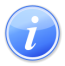 Descripción del Servicio 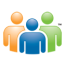 Audiencia y Propósito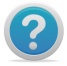 Consideraciones 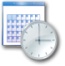 Lugar y Horario de Servicio 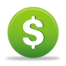 Costo del Servicio y Métodos de Pago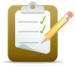 Requisitos para Obtener Servicio 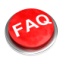 Preguntas Frecuentes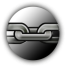 Enlaces Relacionados                                                                            Versión Ciudadana